Information about the Presenter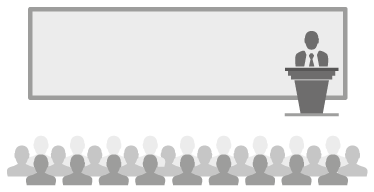 Information about the SeminarDate                                                                        Presenters SignaturePresenter’s Full NamePresenter’s Degree□BSc       □Master     □Phd       □other (please specify:……………)Department :Specialization & Area (of the seminar)Full Title of the seminar:Synopsis (Abstract) about the seminar:Please write between 2 to 5 lines: